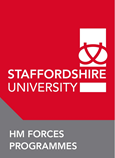 Module Options & RPL Application Form(Recognition of Prior Learning - RPL)The form contains assistance on how to complete each section, hover your mouse over any red text to give a popup with advice.You should also complete this with the guidance notes at hand to make sure correctly completed.SECTION 1 – PERSONAL DETAILSAll sections below must be completedDisclaimerBy submitting this form, I acknowledge that I have read and understood all the course information provided by Staffordshire University HM Forces staff. I also understand that by registering as a student on an award with Staffordshire University I will be subject to the Academic Award Regulations as detailed at http://www.staffs.ac.uk/legal/policies/awardregs/index.jsp and that it is my responsibility to keep the university informed of periods of deployment where they will impact on my studies, and if I don’t, I may lose attempts at the modules on which I am enrolled on at that time.Please tick to confirm you have read and understood this statement       SECTION 2 – PERSONAL STATEMENTIn a maximum of 500 words (all sections), please explain why you wish to undertake this award and complete each section using the guidance provided. Service Experience – (brief background of role/jobs completed)Motivation – (reason for study Career, Service or personal interest)Academic background – (what education levels have you studied at, please evidence level 4 and above)SECTION 3 – MODULE CHOICESUsing the award information provided in the guidance notes, please complete the tables below to indicate which modules you wish to take and when you would like to take them.  Please remember that you must study all core modules.  You will need to indicate the level of study at the top and for FdSc this will be Level 4 & 5 and if you are completing the Top up only Level 6.  Each block needs to calculate to 120 credits including RPL.LEVEL – LEVEL – If you are a level 6 student selecting a level 5 module, please note that the grade for these modules may have a disproportionate impact on your degree classification.All option modules may not be available in any given semester.  Any choice is subject to availability due to student numbers or delivery staff. SECTION 4 – STUDY PLAN					STUDY PLAN for completion of your Award:Please indicate when you are taking each module, list the modules as per the section above and indicate when you want to take them.You do not need to detail modules you are being accredited for or will RPL on this table – only the modules you will study.  This is your plan so please make a copy and retain for guidance, if your plan changes then please send an update version to Admin Support.SECTION 5 – ADDITIONAL CERTIFICATIONCISCO Certification:Additional Certification is available at no cost for the following CISCO Certificates, please indicate if this is something that you would be intending to complete.  This will allow the planning of exam time at the university and you would be required to attend for the day to complete.These are only available to those students completing the Top-up BSc in ITC or Intelligence & Cyber SecurityAdditional Certification:  Certification for Certified Ethical Hacker and XRY are available for an additional fee (as below).  Please note that in order to sit the examinations for certification you must have completed the relevant University modules.Full Name: Full Name: Full Name: RANK:RANK:Service:Trade/Branch: Trade/Branch: Station/Base: Qualifications/training for entry to the award:  Course Briefing Day (CBD) Date: Course Briefing Day (CBD) Date: Location:  MODULE CODEMODULE TITLECREDITSSTART or RPLSTART or RPLYearTotal Credits at this Level including RPL (should add to 120)Total Credits at this Level including RPL (should add to 120)120MODULE CODE MODULE TITLECREDITSSTART or RPLSTART or RPLYearTotal Credits at this Level including RPL (should add to 120)Total Credits at this Level including RPL (should add to 120)120MODULE TITLE & CreditsLEVELJan 19 - May 19May 19 – Sept 19Sept 19-Jan 20Jan 20 – May 20May 20 - Sept 20Sept 20 – Jan 21Jan 21 – May 21May 21 – Sept 21Sept 21 – Jan 22Jan 22 – May 22May 22 – Sept 22CertificateYes/NoCISCO CCNA – FreeCISCO CCNP - FreeCertificateYes/NoCEH - £300XRY - £300